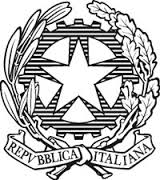 ISTITUTO COMPRENSIVO “FALCONE e BORSELLINO”			Ascoli Piceno - Appignano del Tronto - Castorano - Colli del Tronto - OffidaPIANO DI LAVORO ANNUALEAnno scolastico 2017-2018Classi 1°MUSICACOMPETENZE CHIAVE EUROPEEB. COMUNICAZIONE NELLE LINGUE STRANIERE      D. COMPETENZA DIGITALE      E. IMPARARE AD IMPARARE      F. COMPETENZE SOCIALI E CIVICHE               H. CONSAPEVOLEZZA ED ESPRESSIONE CULTURALECOMPETENZE CHIAVE EUROPEE      B1- COMUNICARE E COMPRENDERE      B2- INDIVIDUARE COLLEGAMENTI E RELAZIONI       D1- COMUNICARE      D2- ACQUISIRE ED INTERPRETARE L’INFORMAZIONE      E1- IMPARARE AD IMPARARE       E2- ACQUISIRE ED INTERPRETARE L’INFORMAZIONE      E3- INDIVIDUARE COLLEGAMENTI E RELAZIONI      F1- COLLABORARE E PARTECIPARE      F2- AGIRE IN MODO AUTONOMO E RESPONSABILE       F3- COMUNICARE      H1- COMUNICARE E COMPRENDERE      H2. RAPPRESENTARECOMPETENZE SPECIFICHE1 L’alunno esplora, discrimina ed elabora eventi sonori. 2 Gestisce diverse possibilità espressive della voce, di oggetti sonori e strumenti musicali. 3 Esegue, da solo o in gruppo,  semplici brani vocali  o strumentali.4 Ascolta, interpreta e descrive brani musicali di diverso genere.OBIETTIVI DI APPRENDIMENTO.1a Riconoscere e classificare gli elementi costitutivi basilari del linguaggio musicale.2a Utilizzare voce, strumenti e nuove tecnologie sonore in modo creativo e consapevole, ampliando con gradualità le proprie capacità di invenzione e improvvisazione sonoro-musica 3a Eseguire collettivamente e individualmente brani vocali/strumentali anche polifonici, curando l’intonazione, l’espressività e l’interpretazione.4a Valutare aspetti emotivi in brani musicali di vari generi.obiettivi specificirealmente verificabili1a1. Individuare nell’ambiente          conosciuto suoni e rumori.1a2. Riconoscere i parametri           del suono.1a3. Rappresentare i parametri          del suono attraverso          sistemi simbolici              convenzionali e non.2a1. Ascoltare e produrre con la               voce e oggetti di uso         comune suoni corti, lunghi,         forti e deboli.2a2. Esplorare le potenzialità          sonore degli elementi          naturali per riconoscerli e          imitarne il timbro.3a1. Eseguire per imitazione           semplici canti e brevi           filastrocche.3a2. Eseguire semplici ritmi,         con la voce, il corpo e        semplici strumenti.3a3. Eseguire semplici canti         coordinando la gestualità e         il movimento del corpo.4a1. Interpretare un brano un         brano musicale attraverso           il linguaggio del corpo.4a2. Ascoltare semplici brani          musicali, comunicare         verbalmente e         graficamente le emozioni         provate.